«БАЛАНЫ ДАМЫТУ ОРТАЛЫҒЫ» МЕКЕМЕСІУЧРЕЖДЕНИЕ «ЦЕНТР РАЗВИТИЯ РЕБЁНКА»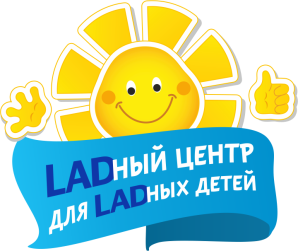 План вариативной деятельности (ВД) №1Ожидаемый результат:  Знать: как правильно ходить по кругу друг за другом. Иметь: представление о том, что такое танец. Уметь: правильно выполнять движения под музыку по показу.ДатаСентябрь 1-2 занятиеГруппа/ возрастВторая младшая группа (3-4 года)Образовательная область«Творчество»Раздел«Хореография»Тема«Встреча с Феей Танца».Задачи1. Учить детей двигаться по залу друг за другом, выполнять движения по показу педагога.2. Развивать музыкально-ритмические навыки.3. Воспитывать эмоциональную отзывчивость на музыку разного характера.Демонстрационные и раздаточные материалыИгрушка балерина – Фея Танца, цветочки, деревянные палочки по две на каждого ребенка.Полиязычие Гүл-цветок, кукла-қуыршақ,flower-цветок,  doll-кукла.Части ВДХод вариативной деятельности I. Вводная1. Вход и перестроение1.Предлагает построиться друг за другом.  Забежать в зал на носочках под легкую музыку, пробежать по кругу и сесть на стульчики.2. Показывает игрушку балерину.  Рассказывает, что к нам в гости пришла Фея Танца и хочет потанцевать с детками. Объясняет детям, что  в хореографии  принято здороваться поклоном. Просит встать детей по всему залу на цветочки, разложенные педагогом заранее, и сделать поклон-приветствие.3. Предлагает выполнить разминку. Разминка «Веселая зарядка»(Слова В. Викторова, Музыка Д. Львова - Компонейца)И.П. Дети стоят свободно по залу в шахматном порядке.Мы зарядкой заниматьсяНачинаем по утрам.(Наклоны головы вниз)Пусть болезни нас боятся,Пусть они не ходят к нам.(Вращаем плечами вперед и назад)Припев:Раз, два шире шаг,(Марш на месте с руками)Делай с нами так.(Прыжки на двух ножках)Раз, два шире шаг,Делай с нами так.Проигрыш:(Повтор движений припева)Широко раскинул веткиВозле дома, старый клен.(Ноги вместе, поднять руки вверх, и выполнить наклоны корпуса вправо и влево одновременно выполняя легкие приседания)Выгнул спину кот соседки,Физкультуру люби он.(Наклонить корпус вперед, округлить спину и вернуться в и.п. Выполнить  несколько раз данное движение)Припев:Раз, два шире шаг,(Марш на месте с руками)Делай с нами так.(Прыжки на двух ножках)Раз, два шире шаг,Делай с нами так.Проигрыш:(Повтор движений припева)Птица крылья расправляет,Просыпаясь на заре,(Выполнить полуприседания и большие взмахи «Руками – крыльями»)Мишка лапы разминает,У берлоги на заре.(Руками выполнить движение «моторчик» с наклоном корпуса вперед)Припев:Раз, два шире шаг,(Марш на месте с руками)Делай с нами так.(Прыжки на двух ножках)Раз, два шире шаг,Делай с нами так.Проигрыш:(Повтор движений припева)II. Основная2. Музыкально-ритмические упражнения на середине зала3. Музыкально-ритмические упражнения по кругу4. Танцы, пляски5. Партерный экзерсис6. Подвижная игра2. Предлагает для балеринки выполнить упражнение «Пальчики и ручки» Обработка М. Раухвергера.Педагог показывает движения.Описание движений:Дети стоят в кругу (или группой) вместе с воспитателемТакты 1-8: Тихонько ударяют пальцем о палецТакты 9-16: Хлопают в ладошиТакты 1-8: Ударяют носком об полТакты 9-16: Весело притопываютТакты 1-8: Слегка приседают (движение «пружинка»)Такты 9-16: Подпрыгивают на двух ногахТакты 1-8: Подняв руки, вращают кистями (движение «фонарики»)Такты 9-16: Кружатся, опустив руки3. Предлагает танцевать пляску «Чок, да чок» (Е. Макшанцева).Педагог разучивает с детьми пляску.Чок да чок – танцуют дети.Чок-чок-чок, чок-чок-чок!Чок да чок – танцуют дети,Выставляя каблучок.	Выставляют ножки на пятку.Припев:Побежали наши детиВсе быстрее и быстрей,Заплясали наши детиВеселей, веселей!Дети бегут по кругу друг за другом.Хлоп да хлоп – танцуют дети.Хлоп да хлоп – пустились в пляс,Хлоп да хлоп – танцуют дети,Очень весело у нас!	Дети хлопают в ладоши – по два хлопка справа и слева.Припев:Дети бегу по кругу друг за другом.Приседают наши дети,Приседают дружно вразПриседают наши дети –Вот как весело у нас	Дети делают полуприседания, ручки на поясе.Припев:	Дети бегу по кругу друг за другом.Чок да чок – танцуют дети.Чок-чок-чок, чок-чок-чок!Чок да чок – танцуют дети,Выставляя каблучок.	Выставляют ножки на пятку.Припев:	Дети бегу по кругу друг за другом.4.  Просит встать парами по кругу и разучить с балеринкой  пляску «Ножкой топ» (украин. нар. мел).Первая часть музыки:Дети бегут парами по кругу.Вторая часть музыки:Останавливаются, поворачиваются лицом друг к другу, держась за ручки, притопывают одной ногой. Показывает корзинку и говорит, что Фея принесла цветочки и просит станцевать танец «Пляска с цветочками».Любая музыка легкого вальса.Первая часть:Бегут легко на носочках.Вторая часть:Качают цветочками и кружатся.Третья часть:Сбегаются и разбегаются в кружок.Четвертая часть:Поднимают и опускают цветочки.Все повторить сначала. Показывает коробочку и говорит, что Фея еще принесла деревянные палочки и просит станцевать с ними казахский танец «Айголек» (Р. Рымбаева «Айголек»).Первая часть музыки:Дети идут по кругу, раскачивая палочками.Вторая часть:Останавливаются лицом в круг и делают удары над головой палочками с наклоном корпуса.Третья часть:Делают «пружинки», поочередно поднимая палочки.5. Партерная гимнастика  «Морская прогулка».-Мы с вами сели у самого моря имочим ноги в воде.Упражнение  «шлепалки»  Сидя на полу, руки на поясе, ноги вместе вытянуты вперед, по очереди вытянуть  и сократить стопы. Развиваем силу ног, растягиваем внутренние мышцы ног.-А потом сушим ноги на солнышке... Упражнение «подъемы-опускания». Сидя на полу, согнуть  ноги  в коленях подтягивая  их к себе, выпрямить наверх, снова согнуть  и выпрямить вперед. Развиваем гибкость позвоночника, мышцы живота,силу ног.-Но вдруг ножки поругались, и началипоочередно плескаться в море и затемсушиться на солнышке.Упражнение  «подъем и опускание ноги с движением стопы». Сидя на полу поднять правую ногу, натянув носочек, затем продолжаем поднимать - натягивая пяточку и т.д.-А теперь ручки, захотелипоплескаться в морской водичке ипотянуться солнышко.Упражнение  «наклоны вперед»Сидя на полу, спинка ровная. Ноги развести пошире  в стороны, руки поднять вверх. Наклон вперед, стараясь животом лечь на пол, руки также касаются пола. Затем подняться  и потянуться вытянутыми руками вверх.-Теперь, мы сядем в лодочку и поплывем, чтобы полюбоватьсяморскими жителями. Мы плывем в лодочке и смотрим на волны.Упражнение  «Лодочка».  Лежа  на животе,  руки ровные вытягиваем вперед, ноги ровные, носки оттягиваем назад . В таком положении задержались, и легли на пол, затем снова подняться. Голова должнасмотреть в пол.-Вот мы приплыли на остров, и видимна нем краба, который сидит и греетсяна солнышке шевеля клешнями.Упражнение  «Кораблик». Сидя на полу, ноги в стороны. Руки согнуть в локтях, и поднять к голове до уровня ушей. Делаем наклоны вправо, влево, стараясь достать правым локтем до правого колена, затем вернуться в исходное положение, и достаем левым локтем до левого колена.6. Предлагает поиграть с Феей в игру «Прятки».Любая подвижная музыка.С началом музыки дети свободно пляшут, используя знакомые танцевальные движения. С окончанием музыки «прячутся» - поворачиваются спиной к кукле – фее и закрывают руками лицо.Педагог с куклой делает вид, что ищет их и отгадывает имена детей.III. ЗаключительнаяИтог УОДРефлексияПедагог предлагает детям встать на середину зала и рассказать балеринке, что они узнали нового.Краткий анализ деятельности детей, обсуждение новых движений. Что было легко, а что трудно.Педагог хвалит всех детей и  прощается с ними поклоном. Детям под музыку выходят из зала друг за другом.